SECTION- AAnswer the following questions                                                           5x2=10  Define Psychology?Abbreviate DSM.Mention any two myths and misconceptions of Psychology. Give an example of prejudice and discrimination that you may have experienced. Mention any two ethics in counselling.SECTION- B Answer any THREE of the following questions:                               3X5= 15What are the various branches in Psychology? Explain any two in detail. Write a short note on eating disorders.  What skills/characteristics should one inculcate while making a confident and assertive impression? Write a short note on approaches to Personality? What are the types of mental Illness? Explain any one in detail with symptoms and diagnosis.                       SECTION- CIII.           Answer any ONE of the questions:                                                     1X10= 10What was Sigmund Freud’s contribution to Psychology?  Elaborate What are sexually transmitted diseases? Explain any two in detail. PY-OE4116-A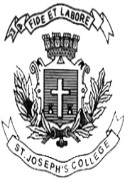 ST. JOSEPH’S COLLEGE (AUTONOMOUS), BANGALORE-27ST. JOSEPH’S COLLEGE (AUTONOMOUS), BANGALORE-27ST. JOSEPH’S COLLEGE (AUTONOMOUS), BANGALORE-27ST. JOSEPH’S COLLEGE (AUTONOMOUS), BANGALORE-27ST. JOSEPH’S COLLEGE (AUTONOMOUS), BANGALORE-27ST. JOSEPH’S COLLEGE (AUTONOMOUS), BANGALORE-27ST. JOSEPH’S COLLEGE (AUTONOMOUS), BANGALORE-27ST. JOSEPH’S COLLEGE (AUTONOMOUS), BANGALORE-27ST. JOSEPH’S COLLEGE (AUTONOMOUS), BANGALORE-27ST. JOSEPH’S COLLEGE (AUTONOMOUS), BANGALORE-27ST. JOSEPH’S COLLEGE (AUTONOMOUS), BANGALORE-27ST. JOSEPH’S COLLEGE (AUTONOMOUS), BANGALORE-27ST. JOSEPH’S COLLEGE (AUTONOMOUS), BANGALORE-27ST. JOSEPH’S COLLEGE (AUTONOMOUS), BANGALORE-27ST. JOSEPH’S COLLEGE (AUTONOMOUS), BANGALORE-27B.A. CBCS – IV SEMESTERB.A. CBCS – IV SEMESTERB.A. CBCS – IV SEMESTERB.A. CBCS – IV SEMESTERB.A. CBCS – IV SEMESTERB.A. CBCS – IV SEMESTERB.A. CBCS – IV SEMESTERB.A. CBCS – IV SEMESTERB.A. CBCS – IV SEMESTERB.A. CBCS – IV SEMESTERB.A. CBCS – IV SEMESTERB.A. CBCS – IV SEMESTERB.A. CBCS – IV SEMESTERB.A. CBCS – IV SEMESTERB.A. CBCS – IV SEMESTERSEMESTER EXAMINATION: APRIL 2019SEMESTER EXAMINATION: APRIL 2019SEMESTER EXAMINATION: APRIL 2019SEMESTER EXAMINATION: APRIL 2019SEMESTER EXAMINATION: APRIL 2019SEMESTER EXAMINATION: APRIL 2019SEMESTER EXAMINATION: APRIL 2019SEMESTER EXAMINATION: APRIL 2019SEMESTER EXAMINATION: APRIL 2019SEMESTER EXAMINATION: APRIL 2019SEMESTER EXAMINATION: APRIL 2019SEMESTER EXAMINATION: APRIL 2019SEMESTER EXAMINATION: APRIL 2019SEMESTER EXAMINATION: APRIL 2019SEMESTER EXAMINATION: APRIL 2019PYOE 4115 – Foundation of Psychology and CounsellingPYOE 4115 – Foundation of Psychology and CounsellingPYOE 4115 – Foundation of Psychology and CounsellingPYOE 4115 – Foundation of Psychology and CounsellingPYOE 4115 – Foundation of Psychology and CounsellingPYOE 4115 – Foundation of Psychology and CounsellingPYOE 4115 – Foundation of Psychology and CounsellingPYOE 4115 – Foundation of Psychology and CounsellingPYOE 4115 – Foundation of Psychology and CounsellingPYOE 4115 – Foundation of Psychology and CounsellingPYOE 4115 – Foundation of Psychology and CounsellingPYOE 4115 – Foundation of Psychology and CounsellingPYOE 4115 – Foundation of Psychology and CounsellingPYOE 4115 – Foundation of Psychology and CounsellingPYOE 4115 – Foundation of Psychology and CounsellingTime- 1 ½  hrsTime- 1 ½  hrsTime- 1 ½  hrsTime- 1 ½  hrsTime- 1 ½  hrsMax Marks-35Max Marks-35Max Marks-35Max Marks-35Max Marks-35Max Marks-35This paper contains one printed page and three partsThis paper contains one printed page and three partsThis paper contains one printed page and three partsThis paper contains one printed page and three partsThis paper contains one printed page and three partsThis paper contains one printed page and three partsThis paper contains one printed page and three partsThis paper contains one printed page and three partsThis paper contains one printed page and three partsThis paper contains one printed page and three partsThis paper contains one printed page and three partsThis paper contains one printed page and three partsThis paper contains one printed page and three parts